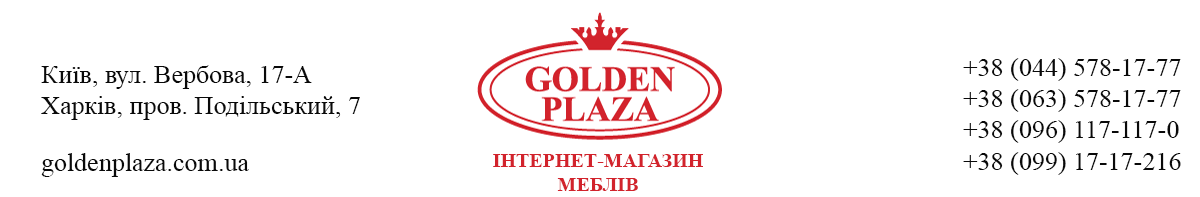 КОМЕРЦІЙНА ПРОПОЗИЦІЯм.Харків                                                                                                                                                        «17» серпня 2018 рокуКомерційна пропозиція  від   інтернет –магазину «ГОЛДЕН ПЛАЗА»Пропонуємо Вам розглянути нашу комерційну пропозицію на придбання меблів згідно з Вашим запитом:В разі Вашої зацікавленності ми надамо більш детальну інформацію. Строк поставки 30 робочих днів.Директор Хрюкалов А.М.                                                                                            Тел.: 096-117-117-0Е-mail: manager_danil@goldenplaza.com.ua Сайт інтернет-магазина: goldenplaza.com.uaС повагою, менеджер Данил.№Назва товару та його  характеристикиФото виробуПосилання на сайтіЦіна, грн.Кількість, шт.Загальна сума, грн1Стелаж “Модус-8” Тиса МебельКолір: на вибірРозмір: 90х27х207 см (ШхГхВ)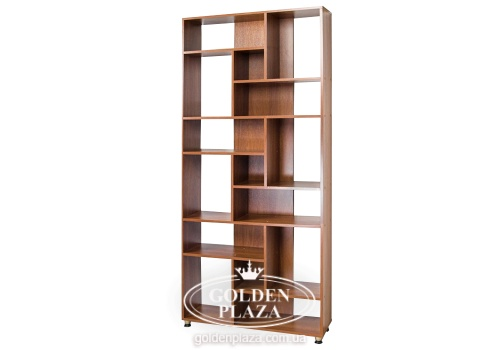 https://goldenplaza.com.ua/catalog/ofisnaja-mebel/vitrini-penali-stellaji/stellazh-modus-8-tisa-mebel/2070362102Крісло “Груша М” МОКООбивка: тканина ОксфордКолір: на вибірРозмір: діаметр 110см,висота 75см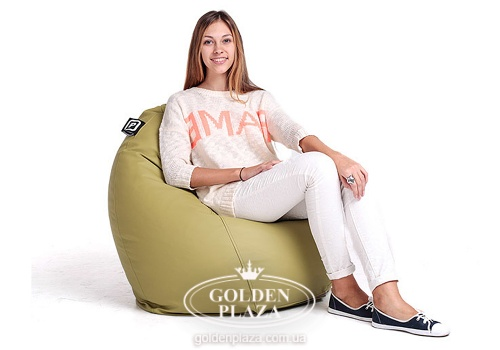 https://goldenplaza.com.ua/catalog/myagkaja-mebel/kresla/meshok/kreslo-grusha-m-moko/1035551753,Офісний диван “Офіс зі спинкою та підлокітниками” RichmanРозмір:  155х65х45 (ШхГхВ см)Обивка: шкірзам. Бум (Аппарель)Колір: на вибір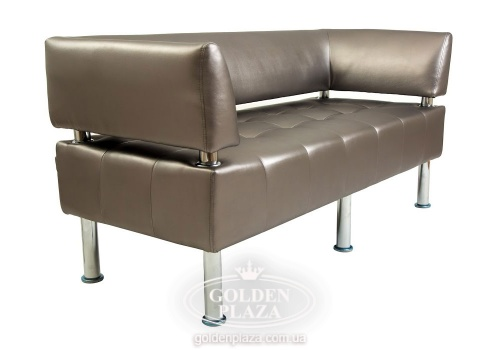 https://goldenplaza.com.ua/catalog/ofisnaja-mebel/myagkaya/ofisnyy-divan-ofis-so-spinkoy-i-podlokotnikami-richman/59002118004.Стіл журнальний “Симфонія” КомпанітРозмір: 99х58х57 (ШхГхВ см)Колір: на вибір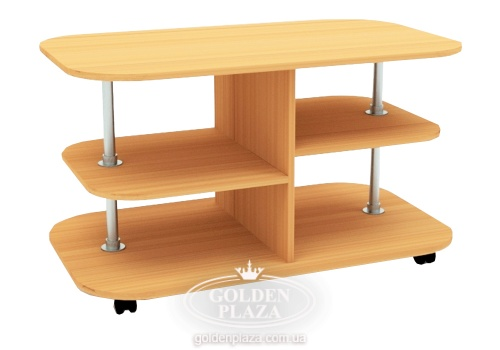 https://goldenplaza.com.ua/catalog/stoli/jurnalnie/stol-zhurnalnyy-simfoniya-kompanit/7501750Всього:ПДВ в т.ч.Всього:ПДВ в т.ч.Всього:ПДВ в т.ч.23935